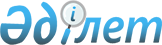 Об утверждении Правил аттестации лабораторий по экспертизе качества семян
					
			Утративший силу
			
			
		
					Приказ Министра сельского хозяйства Республики Казахстан от 30 января 2015 года № 4-2/60. Зарегистрирован в Министерстве юстиции Республики Казахстан 8 мая 2015 года № 11010. Утратил силу приказом Заместителя Премьер-Министра Республики Казахстан - Министра сельского хозяйства Республики Казахстан от 20 февраля 2018 года № 80 (вводится в действие по истечении десяти календарных дней после дня его первого официального опубликования)
      Сноска. Утратил силу приказом Заместителя Премьер-Министра РК - Министра сельского хозяйства РК от 20.02.2018 № 80 (вводится в действие по истечении десяти календарных дней после дня его первого официального опубликования).
      В соответствии с подпунктом 6) пункта 1 статьи 6 Закона Республики Казахстан от 8 февраля 2003 года "О семеноводстве" ПРИКАЗЫВАЮ:
      1. Утвердить прилагаемые Правила аттестации лабораторий по экспертизе качества семян.
      2. Департаменту производства и переработки растениеводческой продукции и фитосанитарной безопасности Министерства сельского хозяйства Республики Казахстан в установленном законодательством порядке обеспечить:
      1) государственную регистрацию настоящего приказа в Министерстве юстиции Республики Казахстан;
      2) в течение десяти календарных дней после государственной регистрации настоящего приказа в Министерстве юстиции Республики Казахстан направление его копии на официальное опубликование в периодических печатных изданиях и в информационно-правовой системе "Әділет";
      3) размещение настоящего приказа на интернет-ресурсе Министерства сельского хозяйства Республики Казахстан.
      3. Контроль за исполнением настоящего приказа возложить на курирующего вице-министра сельского хозяйства Республики Казахстан.
      4. Настоящий приказ вводится в действие по истечении двадцати одного календарного дня после дня его первого официального опубликования.
      "СОГЛАСОВАН"   
      Министр по инвестициям и   
      развитию Республики Казахстан   
      ________ А. Исекешев   
      7 апреля 2015 года
      "СОГЛАСОВАН"   
      Министр национальной экономики   
      Республики Казахстан   
      ________ Е. Досаев   
      31 марта 2015 Правила
аттестации лабораторий по экспертизе качества семян
1. Общие положения
      1. Настоящие Правила аттестации лабораторий по экспертизе качества семян (далее – Правила) разработаны в соответствии с подпунктом 6) пункта 1 статьи 6 Закона Республики Казахстан от 8 февраля 2003 года "О семеноводстве" и определяют порядок аттестации лабораторий по экспертизе качества семян.
      2. В настоящих Правилах используются следующие понятия:
      1) структурное подразделение – территориально обособленное подразделение, входящее в состав лаборатории по экспертизе качества семян и предназначенное для проведения исследований сортовых и посевных качеств семян;
      2) заявитель – юридическое лицо, обратившееся в соответствующий местный исполнительный орган области, города республиканского значения и столицы (далее – местный исполнительный орган) для прохождения аттестации и присвоения статуса лаборатории по экспертизе качества семян;
      3) аттестация лаборатории по экспертизе качества семян – установление (подтверждение) соответствия юридического лица статусу лаборатории по экспертизе качества семян;
      4) свидетельство об аттестации лаборатории по экспертизе качества семян – документ, выданный в пределах компетенции местным исполнительным органом, свидетельствующий о признании государством деятельности аттестованной лаборатории по экспертизе качества семян.
      3. Аттестация лаборатории по экспертизе качества семян проводится местным исполнительным органом с выдачей свидетельства об аттестации лаборатории по экспертизе качества семян по форме согласно  приложению 1 к настоящим Правилам (далее – свидетельство об аттестации).
      4. Для проведения аттестации лабораторий по экспертизе качества семян постановлением местного исполнительного органа создается постоянно действующая аттестационная комиссия (далее – комиссия) с численным составом не менее пяти человек (председатель и четыре члена комиссии).
      Комиссия состоит из представителей местного исполнительного органа.
      Рабочим органом комиссии является управление или отдел сельского хозяйства местного исполнительного органа (далее – Рабочий орган).
      5. Присвоение юридическому лицу статуса лаборатории по экспертизе качества семян осуществляется постановлением местного исполнительного органа, при условии соответствия заявителя требованиям, предъявляемым к лабораториям по экспертизе качества семян, указанным в приложении 2 к настоящим Правилам (далее – требования). 2. Порядок проведения аттестации лабораторий по экспертизе
качества семян
Параграф 1. Проведение первичной аттестации лабораторий по
экспертизе качества семян
      6. Для получения статуса лаборатории по экспертизе качества семян заявитель представляет в Рабочий орган следующие документы:
      1) заявление о проведении аттестации (переаттестации) лаборатории по экспертизе качества семян по форме согласно приложению 3 к настоящим Правилам (далее – заявление);
      2) форму сведений о соответствии требованиям, предъявляемым к лабораториям по экспертизе качества семян, согласно приложению 4 к настоящим Правилам (далее – форма сведений о соответствии требованиям).
      Сведения о государственной регистрации (перерегистрации) заявителя Рабочий орган получает из соответствующих государственных информационных систем через шлюз "электронное правительство".
      Заявитель может подать документы в электронной форме через веб-портал "электронного правительства", при наличии электронной цифровой подписи.
      7. Комиссия в течение двух рабочих дней с момента получения документов заявителя, указанных в пункте 6 настоящих Правил, проверяет полноту представленных документов.
      В случае представления заявителем неполного пакета документов Рабочий орган в течение двух рабочих дней дает мотивированный отказ в дальнейшем рассмотрении заявления.
      8. При предоставлении полного пакета документов, указанных в пункте 6 настоящих Правил, комиссия в срок не более восьми рабочих дней с выездом на место проводит обследование заявителя и (или) его структурных подразделений (при наличии) на предмет соответствия требованиям.
      Сноска. Пункт 8 в редакции приказа Заместителя Премьер-Министра РК - Министра сельского хозяйства РК от 09.06.2017 № 233 (вводится в действие по истечении двадцати одного календарного дня после дня его первого официального опубликования).


      9. По результатам обследования заявителя и (или) его структурных подразделений (при наличии) комиссией в течение одного рабочего дня составляется акт обследования на соответствие требованиям, предъявляемым к лабораториям по экспертизе качества семян (далее – акт обследования), по форме согласно приложению 5 к настоящим Правилам в двух экземплярах. Один экземпляр остается у комиссии, второй выдается заявителю.
      10. Комиссия по итогам рассмотрения документов, указанных в пункте 6 настоящих Правил, а также акта обследования в течение двух рабочих дней принимает решение о присвоении либо об отказе в присвоении заявителю статуса лаборатории по экспертизе качества семян, которое оформляется протоколом и подписывается всеми присутствующими членами комиссии.
      11. На основании решения комиссии о присвоении заявителю статуса лаборатории по экспертизе качества семян Рабочим органом в течение трех рабочих дней подготавливается соответствующий проект постановления местного исполнительного органа, после утверждения которого Рабочим органом выдается заявителю свидетельство об аттестации, со сроком действия – три года.
      При наличии у заявителя структурных подразделений, они указываются в приложении к свидетельству об аттестации.
      12. Общий срок рассмотрения заявления составляет шестнадцать рабочих дней со дня представления заявителем документов, указанных в пункте 6 настоящих Правил.
      Сноска. Пункт 12 в редакции приказа Заместителя Премьер-Министра РК - Министра сельского хозяйства РК от 09.06.2017 № 233 (вводится в действие по истечении двадцати одного календарного дня после дня его первого официального опубликования).


      13. Заявителю, не соответствующему требованиям, Рабочим органом в течение срока, указанного в пункте 12 настоящих Правил, дается мотивированный письменный ответ с указанием причины отказа.
      Решение комиссии может быть обжаловано в установленном законодательством Республики Казахстан порядке.
      13-1. Основаниями для отказа в проведении аттестации лаборатории по экспертизе качества семян являются:
      1) установление недостоверности документов, представленных заявителем для проведения аттестации, и (или) данных (сведений), содержащихся в них;
      2) несоответствие представленных данных и сведений, необходимых для проведения аттестации, требованиям, установленным настоящими Правилами.
      Сноска. Правила дополнено пунктом 13-1 в соответствии с приказом Заместителя Премьер-Министра РК - Министра сельского хозяйства РК от 09.06.2017 № 233 (вводится в действие по истечении двадцати одного календарного дня после дня его первого официального опубликования).

 Параграф 2. Переоформление свидетельства об аттестации в случае изменения наименования либо организационно-правовой формы лабораторий по экспертизе качества семян
      14. В случаях изменения наименования либо организационно-правовой формы, лаборатория по экспертизе качества семян в течение тридцати календарных дней с момента возникновения изменений, послуживших основанием для переоформления свидетельства об аттестации, представляет в Рабочий орган следующие документы:
      1) заявление о переоформлении свидетельства об аттестации и (или) приложения к свидетельству об аттестации лаборатории по экспертизе качества семян по форме согласно приложению 6 к настоящим Правилам (далее – заявление о переоформлении);
      2) копии документов, содержащих информацию об изменениях, послуживших основанием для переоформления свидетельства об аттестации, за исключением документов, информация из которых содержится в государственных информационных системах;
      3) оригинал свидетельства об аттестации.
      15. Комиссия в течение двух рабочих дней с момента получения документов, указанных в пункте 14 настоящих Правил, проверяет полноту представленных документов и принимает решение о переоформлении либо отказе в переоформлении свидетельства об аттестации, которое оформляется протоколом и подписывается всеми членами комиссии.
      Основанием для отказа в переоформлении свидетельства об аттестации является предоставление неполного пакета документов, указанных в пункте 14 настоящих Правил.
      16. На основании положительного решения комиссии Рабочим органом подготавливается соответствующий проект постановления местного исполнительного органа, после утверждения которого Рабочим органом выдается лаборатории по экспертизе качества семян переоформленное свидетельство об аттестации.
      17. Переоформленному свидетельству об аттестации присваивается новый регистрационный номер.
      Срок действия переоформленного свидетельства об аттестации остается равным сроку действия ранее выданного свидетельства об аттестации.
      18. Общий срок рассмотрения заявления о переоформлении не должен превышать шести рабочих дней со дня представления документов, указанных в пункте 14 настоящих Правил. Параграф 3. Переоформление приложения к свидетельству об аттестации в случае уменьшения количества структурных подразделений лабораторий по экспертизе качества семян
      19. В случае уменьшения количества структурных подразделений, лаборатория по экспертизе качества семян представляет в Рабочий орган в течение пяти рабочих дней со дня принятия соответствующего решения:
      1) заявление о переоформлении;
      2) копию приказа о реорганизации или ликвидации структурного подразделения;
      3) оригинал приложения к свидетельству об аттестации.
      Заявитель может подать документы в электронной форме через веб-портал "электронного правительства", при наличии электронной цифровой подписи.
      20. Комиссия в течение двух рабочих дней с момента получения документов, указанных в пункте 19 настоящих Правил, проверяет полноту представленных документов и принимает решение об исключении либо об отказе в исключении структурного подразделения, которое оформляется протоколом и подписывается всеми членами комиссии.
      Основанием для отказа в исключении структурного подразделения является предоставление неполного пакета документов, указанных в пункте 19 настоящих Правил.
      21. На основании положительного решения комиссии Рабочим органом подготавливается соответствующий проект постановления местного исполнительного органа, после утверждения которого Рабочим органом выдается лаборатории по экспертизе качества семян переоформленное приложение к свидетельству об аттестации.
      22. Общий срок рассмотрения заявления о переоформлении в связи с исключением структурного подразделения не должен превышать шести рабочих дней со дня представления документов, указанных в пункте 19 настоящих Правил. Параграф 4. Переоформление приложения к свидетельству об аттестации в случае увеличения количества структурных подразделений лабораторий по экспертизе качества семян
      23. В случае увеличения количества структурных подразделений, лаборатория по экспертизе качества семян представляет в Рабочий орган следующие документы:
      1) заявление о переоформлении;
      2) форму сведений о соответствии требованиям;
      3) оригинал приложения к свидетельству об аттестации.
      24. Проведение обследования нового структурного подразделения проводится в порядке, установленном настоящими Правилами.
      25. Комиссия по итогам рассмотрения документов, указанных в пункте 23 настоящих Правил, и акта обследования структурного подразделения принимает решение о включении или отказе во включении нового структурного подразделения в перечень структурных подразделений, входящих в состав лаборатории по экспертизе качества семян, указанных в приложении к свидетельству об аттестации (далее – перечень структурных подразделений). Решение комиссии оформляется протоколом и подписывается всеми членами комиссии.
      26. На основании положительного решения комиссии Рабочим органом подготавливается соответствующий проект постановления местного исполнительного органа, после утверждения которого, Рабочим органом выдается переоформленное приложение к свидетельству об аттестации.
      27. Общий срок рассмотрения заявления о переоформлении в связи с включением структурного подразделения в перечень структурных подразделений не должен превышать шестнадцати рабочих дней со дня представления документов, указанных в пункте 23 настоящих Правил.
      Сноска. Пункт 27 в редакции приказа Заместителя Премьер-Министра РК - Министра сельского хозяйства РК от 09.06.2017 № 233 (вводится в действие по истечении двадцати одного календарного дня после дня его первого официального опубликования).


      28. В случае несоответствия нового структурного подразделения требованиям, Рабочим органом направляется лаборатории по экспертизе качества семян письменный мотивированный ответ с указанием причины отказа во включении нового структурного подразделения в перечень структурных подразделений. Параграф 5. Проведение переаттестации лабораторий по экспертизе качества семян
      29. Переаттестация лаборатории по экспертизе качества семян проводится в порядке, установленном настоящими Правилами, по истечении срока действия свидетельства об аттестации один раз в три года.
      При прохождении процедуры переаттестации лаборатории по экспертизе качества структурное подразделение, включенное в перечень структурных подразделений за шесть месяцев до истечения срока действия свидетельства об аттестации, обследованию не подлежит.
      Общий срок рассмотрения заявления на переаттестацию лаборатории по экспертизе качества семян не должен превышать срок, указанный в пункте 12 настоящих Правил.
      30. Заявление на переаттестацию по форме согласно приложению 3 к настоящим Правилам подается не позднее тридцати календарных дней до истечения срока действия свидетельства об аттестации. 3. Заключительные положения
      31. При переоформлении свидетельства об аттестации или приложения к свидетельству об аттестации на вновь выданном свидетельстве об аттестации или приложении к свидетельству об аттестации Рабочим органом делается отметка с указанием даты и основания переоформления.
      32. Свидетельство об аттестации прекращает свое действие в случаях:
      1) реорганизации или ликвидации юридического лица;
      2) окончания срока действия свидетельства об аттестации.
      Форма             Свидетельство об аттестации лаборатории по экспертизе качества
семян № __
      Выдано ________________________________________________________
      (полное наименование юридического лица)
      которому на основании постановления местного исполнительного органа _____________________________________________________________________
      (полное наименование местного исполнительного органа)
      от "__" __________ 20__ года № _____ присвоен статус лаборатории по экспертизе качества семян ___________________________________________
                                   (указать сельскохозяйственные растения,
      _____________________________________________________________________
                      по которым проводится экспертиза качества семян)
      Перечень структурных подразделений, входящих в состав юридического лица, по форме согласно приложению к свидетельству об аттестации (при наличии).
      Основание для переоформления (заполняется в случае переоформления):
      ____________________________________________________________________
      ____________________________________________________________________
      Руководитель ___________________________________        ___________
                  (фамилия, имя, отчество (при наличии))        (подпись)
      Должность __________________________________________________________
      Дата выдачи "__" _____________ 20__ года
      Место печати
      Действительно до "__" _____________ 20__ года
      Форма             Перечень структурных подразделений, входящих в состав
юридического лица        Дата и основание для переоформления (заполняется в случае переоформления):_____________________________________________________
      _____________________________________________________________________
      Руководитель ____________________________________        ___________
                   (фамилия, имя, отчество (при наличии))         (подпись)
      Место печати Требования, предъявляемые к
лабораториям по экспертизе качества семян
      Требования, предъявляемые к лабораториям по экспертизе качества семян, включают наличие:
      1) здания (помещения) на праве собственности или ином законном основании (со сроком владения не менее одного года);
      2) лабораторного оборудования и средств измерений, внесенных в реестр государственной системы обеспечения единства измерений Республики Казахстан и поверенных в соответствии с законодательством в области обеспечения единства измерений Республики Казахстан:
      весы лабораторные;
      влагомеры;
      термометры;
      часы (песочные 1, 3 минутные, сигнальные);
      комплекты лабораторных решет в том числе: решет № 1, 2 с крышкой и поддоном, малогабаритных сит для трав с крышкой и поддоном;
      оптические приборы (микроскопы, лупы);
      сушильные шкафы с диапозоном регулированя от +50 до +150 С;
      термостаты для проращивания семян (обогреваемый и охлаждаемый);
      мельница лабораторная;
      щупы для отбора проб;
      секундомер;
      делитель семян механический;
      решета с отверстиями диаметром 1, 1,5, 2,5 миллиметров;
      холодильник (при отсутствии охлаждаемого термостата);
      печь для прокаливания песка;
      счетчик – раскладчик семян;
      набор почвенных сит (для хлопчатника);
      лампа люминесцентная;
      3) инвентаря для обеспечения определения показателей качества семян в соответствии с требованиями нормативно-технической документации на методы определения качества семян:
      посуда стеклянная различной емкости;
      доски разборочные;
      совки лабораторные;
      иглы препаровальные;
      цилиндр металлический с сетчатым дном, цилиндры;
      растильни;
      колбы мерные;
      эксикатор;
      цилиндры мерные;
      бюксы;
      скальпель или нож лабораторный;
      щипцы тигельные;
      чашки Петри;
      4) не менее одного штатного семенного эксперта.
      Форма            
      В _____________________________________________________________
                   (полное наименование местного исполнительного органа)
      от __________________________________________________________________
                 (полное наименование и бизнес идентификационный номер
      юридического лица) Заявление
о проведении аттестации (переаттестации) лаборатории по
экспертизе качества семян
            Прошу провести аттестацию, переаттестацию (нужное подчеркнуть) и присвоить статус лаборатории по экспертизе качества семян _____________________________________________________________________
      (указать сельскохозяйственные растения,по которым
      _____________________________________________________________________
      проводится экспертиза качества семян)
      Сведения о юридическом лице:
      Адрес:  _____________________________________________________________
      (индекс, район, область, город (село), улица, номер дома,                           телефон, электронный адрес)
      Прилагаемые документы:
      _____________________________________________________________________
      ____________________________________________________________________
      Перечень структурных подразделений, входящих в состав юридического
      лица (при наличии), по форме согласно приложению к заявлению о
      проведении аттестации (переаттестации) лаборатории по экспертизе
      качества семян, прилагается.
      Руководитель _____________________________________  _________________
                   (фамилия, имя, отчество (при наличии))      (подпись)
      Место печати               дата заполнения: "__" _________ 20 __ года
            Согласен на использование сведений, составляющих охраняемую законом тайну, содержащихся в информационных системах _______________
      "___" _____________ 20 __ года
      Заявление принято к рассмотрению "___" __________ 20__года
      _____________________________________________________ _______________
      (фамилия, имя, отчество (при наличии))            (подпись) 
      Форма             Перечень структурных подразделений, входящих в состав
юридического лица (при наличии)
      Руководитель ___________________________________ _____________
                        (фамилия, имя, отчество (при наличии)) (подпись) Форма сведений о соответствии требованиям, предъявляемым к
лабораториям по экспертизе качества семян*
      Сведения о наличии здания (помещения), предназначенного для проведения экспертизы качества семян:
      Сведения о наличии лабораторного оборудования и средств измерений:
      Сведения о наличии инвентаря:
      Сведения о наличии семенных экспертов:
      Примечание: *заполняется по каждому структурному подразделению (при наличии).
      Форма             Акт
обследования на соответствие требованиям, предъявляемым к
лабораториям по экспертизе качества семян,
от "__" _________ 20__ года № __
            Комиссией составлен настоящий акт о результатах обследования_________________________________________________________
       (полное наименование юридического лица (структурного подразделения)
      на соответствие требованиям, предъявляемым к лабораториям по экспертизе семян, для присвоения статуса лаборатории по экспертизе
      качества cемян ______________________________________________________
                        (указать сельскохозяйственные растения, по которым
      _____________________________________________________________________
      проводится экспертиза качества семян)
      В результате обследования установлено:
      Наличие здания (помещения), предназначенного для проведения экспертизы качества семян:
      Обеспеченность лабораторным оборудованием и средствами измерения:
      Обеспеченность инвентарем:
      Наличие семенных экспертов:
      Председатель комиссии ____________________________________ __________
                 (фамилия, имя, отчество (при наличии), должность) (подпись)
      Члены комиссии ___________________________________________ __________
                 (фамилия, имя, отчество (при наличии), должность) (подпись)
      _____________________________________________ __________
                 (фамилия, имя, отчество (при наличии), должность) (подпись)
      _____________________________________________ __________
                 (фамилия, имя, отчество (при наличии), должность) (подпись)
      _____________________________________________ __________
                 (фамилия, имя, отчество (при наличии), должность) (подпись)
      Форма            
      В ___________________________________________________________________
      (полное наименование местного исполнительного органа)
      от __________________________________________________________________
      (полное наименование и бизнес идентификационный номер
      юридического лица) Заявление
о переоформлении свидетельства об аттестации и (или) приложения
к свидетельству об аттестации лаборатории по экспертизе
качества семян
            Прошу переоформить свидетельство об аттестации и (или) приложение к свидетельству об аттестации лаборатории по экспертизе качества семян № _________ от "____" ____________20__ года, исключить или включить структурное подразделение (нужное подчеркнуть) в связи с _____________________________________________________________________
      (указать основание для переоформления)
      Адрес: ______________________________________________________________
      (индекс, район, область, город (село), улица,
      номер дома, телефон, электронный адрес)
      Прилагаемые документы:___________________________________________________________
      _____________________________________________________________________
      _____________________________________________________________________
      Руководитель _________________________________________ ______________
                     (фамилия, имя, отчество (при наличии))      (подпись)
      Место печати               дата заполнения: "__" _________ 20 __ года
      Согласен на использование сведений, составляющих охраняемую
      законом тайну, содержащихся в информационных системах _______________
      "___" _____________ 20 __ года
      Заявление принято к рассмотрению "___" __________ 20__года
      _______________________________________________        ______________
      (фамилия, имя, отчество (при наличии))              (подпись)
      Форма             Перечень структурных подразделений, исключаемых или включаемых
в состав юридического лица*
      Примечание: *заполняется в случаях исключения или включения структурных подразделений.
      Руководитель __________________________________________ _____________
                      (фамилия, имя, отчество (при наличии))     (подпись)
					© 2012. РГП на ПХВ «Институт законодательства и правовой информации Республики Казахстан» Министерства юстиции Республики Казахстан
				
Министр сельского хозяйства
Республики Казахстан
А. МамытбековУтверждены
приказом Министра
сельского хозяйства
Республики Казахстан
от 30 января 2015 года № 4-2/60Приложение 1
к Правилам по аттестации
лабораторий по экспертизе
качества семянПриложение
к свидетельству об аттестации
лаборатории по экспертизе
качества семян
№
п/п
Наименование
Наименования
сельскохозяйственных
растений, по которым
проводится экспертиза
качества семян
Почтовый адрес
1
2
3
4Приложение 2
к Правилам по аттестации
лабораторий по экспертизе
качества семянПриложение 3
к Правилам по аттестации
лабораторий по экспертизе
качества семянПриложение
к заявлению о проведении
аттестации (переаттестации)
лаборатории по экспертизе
качества семян
№
п/п
Наименование
Почтовый адрес
Электронный адрес
Контактные телефоны
Наименование сельскохозяйственных растений, по которым проводится экспертиза качества семян
1
2
3
4
5
6Приложение 4
к Правилам по аттестации
лабораторий по экспертизе
качества семян
№
п/п
Адрес объекта недвижимости
Наименование, номер и дата документа, подтверждающего право собственности или иное законное основание
1
2
3
№
п/п
Наименование лабораторного оборудования, средства измерения
Единица измерения
Наличие на ____ 20_ год
Заводской номер лабораторного оборудования, средства измерения
Номер и дата сертификата о поверке (аттестации)
1
2
3
4
5
6
№
п/п
Наименование инвентаря
Единица измерения
Наличие на ______ 20__ год
1
2
3
4
№
п/п
Фамилия, имя, отчество (при наличии) специалиста
Специальность по образованию 
Номер и дата уведомления о начале осуществления деятельности по проведению экспертизы сортовых и посевных качеств семян, полученного местным исполнительным органом от семенного эксперта
1
2
3
4Приложение 5
к Правилам по аттестации
лабораторий по экспертизе
качества семян
№
п/п
Адрес объекта недвижимости
Наименование, номер и дата документа, подтверждающего право собственности или иное законное основание
1
2
3
№
п/п
Наименование лабораторного оборудования, средства измерения
Единица измерения
Наличие на ____ 20_ год
Заводской номер лабораторного оборудования, средства измерения
Номер и дата сертификата о поверке (аттестации)
Состояние
1
2
3
4
5
6
7
№
п/п
Наименование инвентаря
Единица измерения
Наличие на ______ 20__ год
1
2
3
4
№
п/п
Фамилия, имя, отчество (при наличии) специалиста
Специальность по образованию 
Номер и дата уведомления о начале осуществления деятельности по проведению экспертизы сортовых и посевных качеств семян, полученного местным исполнительным органом от семенного эксперта
1
2
3
4Приложение 6
к Правилам по аттестации
лабораторий по экспертизе
качества семянПриложение
к заявлению о переоформлении
свидетельства об аттестации и (или)
приложения к свидетельству об
аттестации лаборатории по
экспертизе качества семян
№
п/п
Наименование
Почтовый адрес
Электронный адрес
Контактные телефоны
Наименование сельскохозяйственных растений, по которым
проводится экспертиза качества
семян
1
2
3
4
5
6